Технологическая карта урокаНомер учебного элементаУчебный материал с указанием заданийРуководство по усвоению учебного материалаУЭ-0На ваших столах находится модульная программа, т.е. пошаговая инструкция, по которой вы будете работать на уроке. Все свои записи на уроке вы сегодня будете выполнять на этих листах, поэтому подпишите их и обозначьте свое настроение в начале урока.__________________________________________________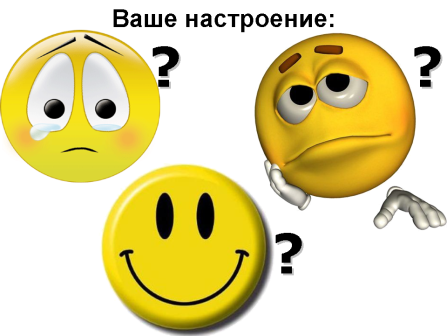 Внимательно прочитайте УЭ-0Впишите свою фамилию и имяУЭ -1Цель:  проверить знания по пройденному материалу1. Дайте характеристику серной кислоты по плану:А) формулаБ) наличие кислородаВ) основностьГ) растворимостьД) степень окисления элементов, образующих кислотуЕ) заряд иона, образуемого кислотным остаткомЖ) соответствующий оксид2. Установите соответствие между формулой кислоты и ее  названиемА) HNO2   б) H2SO3   в) H3 PO4    г) HCl          д) H2SiO 3    1)Сернистая  2) Азотистая 3) Фосфорная 4) Соляная 5) Кремниевая3. Определите, в каком соединении степень окисления азота равна «+5»: а)  HNO3      б) HNO2    4. Установите соответствие между формулой кислоты и  оксидом, который ей соответствуета) N2 O3;  б) SO3 1) HNO3  2)  HNO2  3) H2SO4    4) H2SO3   Выполняйте задания индивидуально.Будьте готовы выполнить его у доски.Цель: научиться сравнивать, находить отличия, анализировать, делать выводы Задание 5.  Исключите из списка лишнее соединение и ответьте на вопросыА) Что общего у этого соединения с остальными?Б) Почему вы исключили именно это вещество?а) Na2O; CO2; К2Об) Na2O; К2О; HClв)  Na2О; MgО; КОН УЭ-2Запомните: Водород и кислород в них входит в виде ОН группы, которая называется – ГИДРОКСОГРУППА. Гидроксогруппа представляет собой сложный ион.Вещества, содержащие эту группу относят к классу «Основания». Это и есть тема нашего урокаЗапомнитеУЭ-3Цель: 1) дать определение основаниям, как классу неорганических веществ; познакомиться  с составом веществ из класса «Основания»; 2) закрепить навыки определения степени окисления в сложных веществах,  отработать умения называть основания по формулам, составлять формулы по названиям;3) отработать навыки классификации оснований по растворимости;Прочитайте внимательно цели урокаУЭ-3Задание 6. Запишите тему урока  (с. 115)§20. _________________________________________Выполняйте задания индивидуально.УЭ-4Цель: научиться самостоятельно работать с текстом учебника Задание 7. Вставьте пропущенные слова Основания – это ________________ вещества, состоящие из ионов _________________и связанных с ними__________________________________________Используйте текст учебника на с. 115.Старайтесь работать самостоятельно.УЭ-4Задание 8.  Выпишите общую  формулу оснований____________________,где M - __________n - ________________Используйте текст учебника на с. 115УЭ- 5Цель: отработать умения называть основания по формулам, составлять формулы по названиям;Задание 9.  Рассмотрите,  как образуются названия оснований. Для этого изучите материал параграфа на с. 115, абз. 4Запомните: а) с.о. металла +n    ← НЕ ПУТАТЬ  → заряд иона n+б) с.о. атомов в гироксид – ионе (O -2 H + ) ← НЕ ПУТАТЬ  → заряд гидроксид – иона ОН – Используйте текст учебника на с.115,  абз. 4Выполняйте задания индивидуально. УЭ-6Цель: закрепить навыки определения степени окисления в сложных веществах и  отработать умения называть основания по формулам, составлять формулы по названиям; отработать коммуникативные навыки работы у доскиЗадание 10. Определите степень окисления металла и назовите следующие основанияЗадания 11. Напишите формулы оснований по названиямЗадания 12. Каждому основанию соответствует определенный оксид металла и наоборот.  Определите, какое основание  соответствует  CuO и К2O. Для этого определите степени окисления металлов в данных оксидах. CuO→                                                                 К2O→Выполняйте задания индивидуально, используя учебник и записи в тетрадях с прошлых уроков. Будьте готовы выполнить его у доски.УЭ-7Цель: отработка навыков смыслового чтенияЗадание 13. Некоторые основания имеют и другое название. Примером могут служить гидроксид натрия– едкий натр и гидроксид калия - едкое кали. Как появились эти названия? Вставьте в текст пропущенные слова и ответьте на заданный вопрос:Гидроксид калия - ________   _______________ вещество, хорошо растворяется в ________.  Раствор гидроксида калия в воде _______ на ощупь и очень _________. Поэтому гидроксид калия иначе называют _________ ______. Применяют его в качестве добавки при производстве _________.Изучите текст параграфа на с. 116.Выполняйте задания индивидуально. Будьте готовы дать устный ответ.УЭ-8Цель: отработать навыки классификации оснований по растворимости и  навыки участия в диалоге, а также  проводить исследованиеЗадание 14. Изучите классификацию   оснований. По отношению к воде основания можно разделить на 3 группы: Запомни: растворимые основания - это гидроксиды металлов 1гр, главной подгруппы и Ba (II группа, гл подгр.) Есть еще один источник, позволяющий нам узнать растворимое основание или нет - это таблица растворимости. См. на форзаце учебника (в  конце) и на стене кабинетаИ сейчас ваша задача проверить, как изменяют растворы щелочей окраску индикаторов. Для этого выполните лабораторный опыт№1Инструкция по выполнению лабораторного опыта №1: «Действие индикаторов на растворы щелочей» (работайте в паре)1. Вспомните правила техники безопасности при работе с химическими реактивами.2. Определите, кто будет выполнять опыт.3. Прочитайте внимательно задание.4. Выполните задание в соответствие с требованиями в инструктивной карточке.5. В пробирку под номером 1 опустите лакмусовую бумагу6. В пробирку под номером 2 капните по 1-2 капли метилового оранжевого 7. В пробирку под номером 3 капните по 1-2 капли фенолфталеина8. Что вы наблюдаете? Свои наблюдения сравните с таблицей в учебнике (с. 118).                                        В настоящее время все СМС содержат в своем составе щелочи. Проверим это экспериментально, добавив один из индикаторов, нр фенолфталеин, к раствору мыла. Что наблюдаете? Сделайте вывод.__________________________________________________________________Задание 15. Есть еще один способ, распознавания веществ – с помощью качественных реакций. Это реакция, в ходе которой доказывается наличие данного вещества или иона. Выполните лаб. опыт №2. В пробирке находится известковая вода. Пропустите через стеклянную трубочку, опущенную в пробирку углекислый газ, который образуется при вашем дыхании. Что наблюдаете? ___________________________________________________Запомни: щелочи обычно бесцветные, а нерастворимые основания – имеют окраску (с. 116).УЭ- 9Цель: самостоятельное  выполнение аналогичных заданий по инструкцииЗадание №16. Исследуйте, обладают ли нерастворимые основания такими же свойствами. Инструкция по выполнению лабораторного опыта №3: «Действие индикаторов на нерастворимые основания» (работайте в паре)1.Получите нерастворимое основание -   гидроксид меди (II).2. Для этого к раствору CuSO4 добавьте раствор NaOH3. Разделите полученное вещество на 3 пробирки. 4. Добавьте соответствующие индикаторы5.Сделайте вывод   __________________________________________________Изучите свойства нерастворимых оснований самостоятельно. Будьте готовы давать  устный ответ.УЭ-10Цель: закрепить полученные на уроке знанияМы познакомились еще с одним классом сложных веществ - основаниями Задание 17.  Выполните задание № 4, 5 (а) на с. 119Выполняйте задания в парах. Будьте готовы выполнить его у доскиУЭ-11.Цель: подвести итог урока Верите ли вы, что…1. В состав формул оснований входит металл и гидроксильная группа? Приведите пример.
2. Основания – это сложные вещества? Почему?
3. Степень окисления металла и количество гидроксогрупп совпадают?
4. Гидроксид кальция – это малорастворимое в воде основание?Задание 18. Попытайтесь честно ответить на вопросы таблицы, поставив плюс в той колонке, которая, наиболее реально соответствует вашему уровню усвоения сегодняшнего материала.УЭ-11.УЭ-11.УЭ -12.Домашнее задание. 1. Еще раз изучите все УЭ данного урока и параграф 20. Выполните задание № 3,5 (б) на с. 1192. Изучите самостоятельно информацию на с.116 о гидроксиде кальция и едком натре.3. Подготовить сообщение о практическом значении оснований.Ваше настроение в конце урока: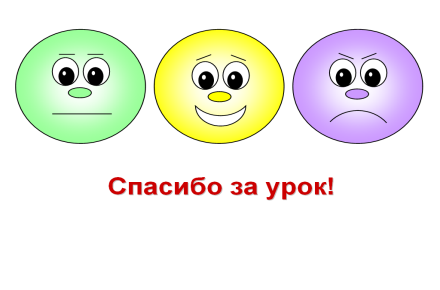 